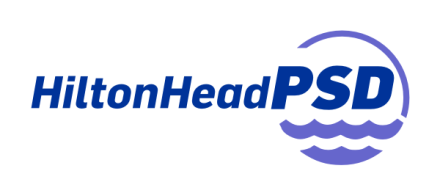 Employment ApplicationAn Equal Opportunity EmployerPlease type or print clearly in ink.  ALL SECTIONS OF THIS APPLICATION MUST BE COMPLETED. This section must be completed – resumes may also be attached to further describe your qualifications. List all employment emphasizing experience directly related to the position for which you are applying. If qualifying experience is part-time or voluntary, list the number of hours per week spent doing the work. List all positions you have held and periods of unemployment for the past ten years. Include all periods of self-employment and U.S. Military Service. List each promotion separately. If additional space is required, use copies of this page of the application or a separate sheet prepared in the same format and attach to the application. Be sure to sign and date any attached sheets.Were you ever discharged or forced to resign from any position?                                       [   ]Yes  [   ]NoIf yes, please explain __________________________________________________________________________________________________________________________________________________What days and hours are you available to work? __________________________________________If applying for temporary work, during what period of time will you be available? From_____ To ___Are you available to work on weekends?                                                                                   [  ]Yes  [   ]NoWould you be available to work overtime, if necessary?                                                        [   ]Yes  [   ]NoDo you speak, write and understand any foreign language                                                    [   ]Yes  [   ]NoDo you have any other experience, training, qualifications or skills that you feel make you especially suited for work with Hilton Head PSD?  If so, please explain: _________________________________________________________________________________________________________________Have you ever applied to or worked for Hilton Head PSD?                                                    [   ]Yes  [   ]NoWhy are you applying for work at Hilton Head PSD? ________________________________________________________________________________________________________________________If hired, do you have a reliable means of transportation to and from work?                     [   ]Yes  [   ]NoAre you at least 18 years of age?                                                                                                [   ]Yes  [   ]NoIf hired, can you present evidence of your US citizenship or proof of your legal right to live and work in this country?                                           						   [   ]Yes  [   ]NoAre you able to perform the essential functions of the job for which you are applying? If not, describe the functions that cannot be performed:___________________________________________________________________________________________________________________________(Note: The PSD complies with the ADA and considers reasonable accommodation measures that may be necessary for eligible applicants/employees to perform essential functions.)Are you able to perform all other duties of the job for which you are applying?	    [   ]Yes  [   ]No Have you obtained any special skills or abilities as the result of service in the military?  [   ]Yes  [   ]NoIf so, please describe: __________________________________________________________________________________________________________________________________________________If you are applying for a professional position, please answer the following questions:Are you licensed or certified for the job applied for?                        			    [   ]Yes  [   ]NoName of license/certification: _________________________________________________________Issuing Date: _______________________________________________________________________License/certification number: _________________________________________________________Has your license/certification ever been revoked or suspended?			    [   ]Yes  [   ]NoIf yes, state reason(s), date of revocation or suspension and date of reinstatement_________________________________________________________________________________________________ I hereby certify that I have not knowingly withheld information that might adversely affect my chances for employment and that the answers given by me are true and correct to the best of my knowledge. I further certify that I, the undersigned applicant, have personally completed this application. I understand that any omission or misstatement of material fact on this application or any document used to secure employment shall be grounds for rejection of this application or for immediate discharge if I am employed, regardless of the time elapsed before discovery.  ____(initial)I hereby authorize Hilton Head PSD to thoroughly investigate my references, work record, education or other matters related to my suitability for employment and, further, authorize the references I have listed to disclose to Hilton Head PSD any and all letters, reports and other information related to my work records, without giving me prior notice of such disclosure. In addition, I hereby release Hilton Head PSD, my former employers, and all other persons, corporations, partnerships and associations from any and all claims, demands or liabilities arising out of or in any way related to such investigation or disclosure. ____(initial) I understand that nothing contained in the application, or conveyed during any interview that may be granted or during my employment, if hired, is intended to create an employment contract with Hilton Head PSD. In addition, I understand and agree that if I am employed, my employment is for no definite or determinable period and may be terminated at any time, with or without prior notice, at the option of either myself or Hilton Head PSD, and that no promises or representations contrary to the foregoing are binding on Hilton Head PSD unless made in writing and signed by me and Hilton Head PSD’s designated representative.  ___(initial)I agree to be fingerprinted, to submit to a drug test, to submit to a complete medical exam and furnish such proof of meeting the conditions of employment as may be required.  ___(initial)Signature of applicant____________________________________________ Date:_______________Equal Employment PolicyEqual Employment OpportunityIt is the policy of Hilton Head PSD to comply with all applicable federal, state, and local laws prohibiting employment discrimination. Hilton Head PSD is committed to providing a work environment free from discrimination and harassment.PolicyConsistent with existing city, state, and federal laws, it is the policy of Hilton Head PSD to provide a work environment that is free from discrimination, and promotes equal employment opportunity and equitable treatment of all employees. The PSD will not tolerate any form of harassment based on race, color, citizenship status, national origin, ancestry, gender, pregnancy, sexual orientation, gender identity or expression, genetic information, age, religion, creed, physical or mental disability, marital status, veteran status, political or religious affiliations, or any other characteristic protected by law.AuthorizationHilton Head PSD complies with all applicable federal, state, and local laws prohibiting discrimination in employment, including:Americans with Disabilities Act (ADA)The federal ADA prohibits discrimination in employment on the basis of disability and requires employers to provide reasonable accommodations to employees and applicants for employment. Hilton Head PSD is required to honor a reasonable accommodation request from an applicant or an employee who is a qualified individual with a disability; unless Hilton Head PSD can demonstrate that the accommodation would impose an undue hardship.Civil Rights Act of 1964 (Title VII)Title VII of the Civil Rights Act of 1964 prohibits employers from discriminating against applicants or employees on the basis of race, color, religion, sex or national origin. Retaliation, sexual harassment, and harassment because of national origin are also prohibited. Title VII protects individuals from discrimination in compensation, terms, conditions, and privileges of employment. It was amended in 1978 to prohibit discrimination based on pregnancy.Age Discrimination in Employment Act (ADEA)The ADEA prohibits employers from discriminating against applicants or employees over the age of 40. The act also bans any involuntary retirement with the exception of a very limited number of pensions.Equal Pay Act of 1963The Equal Pay Act prohibits employers from paying employees differently on a basis of gender.Equal Employment Opportunity DataTo be completed by applicant:All information will remain confidential and will not affect your application for employment. We are required by law to collect this information for equal opportunity employment purposes, and it will not become part of your personnel record if Hilton Head PSD hires you. Completion of this form is optional, however, at very least, please write your name.Name:________________________________________________________________________Sex:   [   ]  Male       [   ]  FemaleGovernment contractors must take affirmative action to employ and advance certain qualified individuals subject to the Rehabilitation Act of 1973 and the Vietnam Era Veterans Readjustment Act of 1974. Completion of the following information is voluntary and will assist us in proper placement and reasonable accommodation. If you wish to be identified as qualifying for such placement or accommodation, please check where applicable: 	[   ] Vietnam Era Veteran              [   ] Disabled Veteran                [   ] Individual with a Disability ___________________________________________________________________________________To be completed by employer:EEO-1 Category: 	[  ]  1. Officials and managers			[  ] 6. Crafts – skilled              [  ]  2. Professionals				[  ] 7. Operatives – semi skilled              [  ]  3. Technicians                                                       [  ]  8. Laborers – unskilled              [  ]  4. Sales                                                                   [  ]  9. Service Workers              [  ]  5. Office and clericalEmployer information completed by:Name:__________________________________________________ Date:______________________Attention: ____________________________________________ Fax# __________________________You have been given as a reference…The applicant named below is seeking employment with Hilton Head PSD and has authorized us to check references.  As a former employer, you can expedite the application process by kindly supplying the following information. Your assistance is greatly appreciated.References:  I hereby authorize you to make such investigations and inquiries into my employment and educational history and other related matters as may be necessary in arriving at an employment decision.  I hereby release employers, schools and other persons from all liability in responding to inquiries connected with my application and I specifically authorize the release of information by any schools, businesses, individuals, services or other entities listed by me on this form.Employed from: ________ to ________ Salary:__________________ Position:_____________________Duties: ____________________________________________________________________________________________________________________________________________________________________Reasoning for leaving: __________________________________________________________________Eligible for Rehire: _____________________ If not, why? ______________________________________Comments: ________________________________________________________________________________________________________________________________________________________________Agency/Company: _____________________________________________________________________Signed: ______________________________________________________________________________Sent by: _____________________________________________ Title: ___________________________Personal History Personal History Personal History Personal History Personal History Personal History Last NameLast NameFirstFirstM.I.DateSSNSSNDL #                                                   State               Exp                      Class          DL #                                                   State               Exp                      Class          DL #                                                   State               Exp                      Class          DL #                                                   State               Exp                      Class          Street AddressStreet AddressStreet AddressStreet AddressDOBDOBCityCityStateStateZipZipPhonePhoneEmail AddressEmail AddressEmail AddressEmail AddressDate AvailableDate AvailableDesired SalaryDesired SalaryDesired SalaryDesired SalaryPosition for which you are applying: Position for which you are applying: Position for which you are applying: Position for which you are applying: Position for which you are applying: Position for which you are applying: Type of Employment Desired     [   ] Full Time     [   ] Part Time     [   ] TemporaryType of Employment Desired     [   ] Full Time     [   ] Part Time     [   ] TemporaryType of Employment Desired     [   ] Full Time     [   ] Part Time     [   ] TemporaryType of Employment Desired     [   ] Full Time     [   ] Part Time     [   ] TemporaryType of Employment Desired     [   ] Full Time     [   ] Part Time     [   ] TemporaryType of Employment Desired     [   ] Full Time     [   ] Part Time     [   ] TemporaryIf hired, can you show verification of your legal right to work in the United States?    [   ] Yes    [   ]NoIf hired, can you show verification of your legal right to work in the United States?    [   ] Yes    [   ]NoIf hired, can you show verification of your legal right to work in the United States?    [   ] Yes    [   ]NoIf hired, can you show verification of your legal right to work in the United States?    [   ] Yes    [   ]NoIf hired, can you show verification of your legal right to work in the United States?    [   ] Yes    [   ]NoIf hired, can you show verification of your legal right to work in the United States?    [   ] Yes    [   ]NoAre you related to or friends with any person currently working for Hilton Head PSD?    [   ] Yes    [   ] No     Are you related to or friends with any person currently working for Hilton Head PSD?    [   ] Yes    [   ] No     Are you related to or friends with any person currently working for Hilton Head PSD?    [   ] Yes    [   ] No     Are you related to or friends with any person currently working for Hilton Head PSD?    [   ] Yes    [   ] No     Are you related to or friends with any person currently working for Hilton Head PSD?    [   ] Yes    [   ] No     Are you related to or friends with any person currently working for Hilton Head PSD?    [   ] Yes    [   ] No     If yes, please provide:Name                                                                           Position                                                    RelationshipIf yes, please provide:Name                                                                           Position                                                    RelationshipIf yes, please provide:Name                                                                           Position                                                    RelationshipIf yes, please provide:Name                                                                           Position                                                    RelationshipIf yes, please provide:Name                                                                           Position                                                    RelationshipIf yes, please provide:Name                                                                           Position                                                    RelationshipHave you ever been convicted of any violation of the law? Exclude minor traffic violations other than drunk and/or reckless driving and any misdemeanor marijuana convictions over two years old. (A conviction is not necessarily a bar to employment; however, failure to list all convictions may result in termination from the examination process or employment.) If so, please state offense, date, location and disposition of the case: Have you ever been convicted of any violation of the law? Exclude minor traffic violations other than drunk and/or reckless driving and any misdemeanor marijuana convictions over two years old. (A conviction is not necessarily a bar to employment; however, failure to list all convictions may result in termination from the examination process or employment.) If so, please state offense, date, location and disposition of the case: Have you ever been convicted of any violation of the law? Exclude minor traffic violations other than drunk and/or reckless driving and any misdemeanor marijuana convictions over two years old. (A conviction is not necessarily a bar to employment; however, failure to list all convictions may result in termination from the examination process or employment.) If so, please state offense, date, location and disposition of the case: Have you ever been convicted of any violation of the law? Exclude minor traffic violations other than drunk and/or reckless driving and any misdemeanor marijuana convictions over two years old. (A conviction is not necessarily a bar to employment; however, failure to list all convictions may result in termination from the examination process or employment.) If so, please state offense, date, location and disposition of the case: Have you ever been convicted of any violation of the law? Exclude minor traffic violations other than drunk and/or reckless driving and any misdemeanor marijuana convictions over two years old. (A conviction is not necessarily a bar to employment; however, failure to list all convictions may result in termination from the examination process or employment.) If so, please state offense, date, location and disposition of the case: Have you ever been convicted of any violation of the law? Exclude minor traffic violations other than drunk and/or reckless driving and any misdemeanor marijuana convictions over two years old. (A conviction is not necessarily a bar to employment; however, failure to list all convictions may result in termination from the examination process or employment.) If so, please state offense, date, location and disposition of the case: Education and TrainingEducation and TrainingEducation and TrainingEducation and TrainingEducation and TrainingEducation and TrainingHighest Grade Completed: (circle)High School     1     2    3    4                       College    1    2    3    4    5    6    7          Graduate    1    2    3    4   Highest Grade Completed: (circle)High School     1     2    3    4                       College    1    2    3    4    5    6    7          Graduate    1    2    3    4   Highest Grade Completed: (circle)High School     1     2    3    4                       College    1    2    3    4    5    6    7          Graduate    1    2    3    4   Highest Grade Completed: (circle)High School     1     2    3    4                       College    1    2    3    4    5    6    7          Graduate    1    2    3    4   Highest Grade Completed: (circle)High School     1     2    3    4                       College    1    2    3    4    5    6    7          Graduate    1    2    3    4   Highest Grade Completed: (circle)High School     1     2    3    4                       College    1    2    3    4    5    6    7          Graduate    1    2    3    4   High School     High School     High School     AddressAddressAddressFrom                 To     Did you graduate?   [   ]  Yes    [   ]  NoDid you graduate?   [   ]  Yes    [   ]  NoDid you graduate?   [   ]  Yes    [   ]  NoDid you graduate?   [   ]  Yes    [   ]  NoDid you graduate?   [   ]  Yes    [   ]  NoCollegeCollegeCollegeAddressAddressAddressFrom                 ToDid you graduate?   [   ]  Yes    [   ]  NoDid you graduate?   [   ]  Yes    [   ]  NoDid you graduate?   [   ]  Yes    [   ]  NoDid you graduate?   [   ]  Yes    [   ]  NoDid you graduate?   [   ]  Yes    [   ]  NoOtherOtherOtherAddressAddressAddressFrom                  ToDid you graduate?   [   ]  Yes    [   ]  NoDid you graduate?   [   ]  Yes    [   ]  NoDid you graduate?   [   ]  Yes    [   ]  NoDid you graduate?   [   ]  Yes    [   ]  NoDid you graduate?   [   ]  Yes    [   ]  NoList current certificates of professional competence, licenses, membership in professional associations:List current certificates of professional competence, licenses, membership in professional associations:List current certificates of professional competence, licenses, membership in professional associations:List current certificates of professional competence, licenses, membership in professional associations:List current certificates of professional competence, licenses, membership in professional associations:List current certificates of professional competence, licenses, membership in professional associations:Employment HistoryEmployment HistoryEmployment HistoryEmployment HistoryCompany Company Company Phone (         )AddressAddressAddressAddressJob TitleJob TitleJob TitleJob TitleStarting Salary $                            [  ] Hr  [  ] Wk  [  ] MoStarting Salary $                            [  ] Hr  [  ] Wk  [  ] MoEnding Salary $                       [  ] Hr  [  ] WK  [  ] MoEnding Salary $                       [  ] Hr  [  ] WK  [  ] MoResponsibilitiesResponsibilitiesResponsibilitiesResponsibilitiesNumber of employees under your supervisionNumber of employees under your supervisionNumber of employees under your supervisionNumber of employees under your supervisionEmployed From:                                To:Reason for LeavingReason for LeavingReason for LeavingName and Title of SupervisorName and Title of SupervisorName and Title of SupervisorName and Title of SupervisorMay we contact your employer for a reference?  [   ] Yes    [   ] NoMay we contact your employer for a reference?  [   ] Yes    [   ] NoMay we contact your employer for a reference?  [   ] Yes    [   ] NoMay we contact your employer for a reference?  [   ] Yes    [   ] NoCompany Company Company Phone (         )AddressAddressAddressAddressJob TitleJob TitleJob TitleJob TitleStarting Salary $                            [  ] Hr  [  ] Wk  [  ] MoStarting Salary $                            [  ] Hr  [  ] Wk  [  ] MoEnding Salary $                       [  ] Hr  [  ] WK  [  ] MoEnding Salary $                       [  ] Hr  [  ] WK  [  ] MoResponsibilitiesResponsibilitiesResponsibilitiesResponsibilitiesNumber of employees under your supervisionNumber of employees under your supervisionNumber of employees under your supervisionNumber of employees under your supervisionEmployed From                                     ToReason for LeavingReason for LeavingReason for LeavingName and Title of SupervisorName and Title of SupervisorName and Title of SupervisorName and Title of SupervisorMay we contact your employer for a reference?  [   ] Yes    [   ] NoMay we contact your employer for a reference?  [   ] Yes    [   ] NoMay we contact your employer for a reference?  [   ] Yes    [   ] NoMay we contact your employer for a reference?  [   ] Yes    [   ] NoCompany Company Company Phone (         )AddressAddressAddressAddressJob TitleJob TitleJob TitleJob TitleStarting Salary $                            [  ] Hr  [  ] Wk  [  ] MoStarting Salary $                            [  ] Hr  [  ] Wk  [  ] MoEnding Salary $                       [  ] Hr  [  ] WK  [  ] MoEnding Salary $                       [  ] Hr  [  ] WK  [  ] MoResponsibilitiesResponsibilitiesResponsibilitiesResponsibilitiesNumber of employees under your supervisionNumber of employees under your supervisionNumber of employees under your supervisionNumber of employees under your supervisionEmployed From                                     ToReason for LeavingReason for LeavingReason for LeavingName and Title of SupervisorName and Title of SupervisorName and Title of SupervisorName and Title of SupervisorMay we contact your employer for a reference?  [   ] Yes    [   ] NoMay we contact your employer for a reference?  [   ] Yes    [   ] NoMay we contact your employer for a reference?  [   ] Yes    [   ] NoMay we contact your employer for a reference?  [   ] Yes    [   ] NoMilitary Service Military Service Military Service Military Service Branch Branch Branch From                           To  Rank at DischargeRank at DischargeRank at DischargeType of DischargeIf other than honorable, please explainIf other than honorable, please explainIf other than honorable, please explainIf other than honorable, please explainSignature                                                                                                                DateSignature                                                                                                                DateSignature                                                                                                                DateSignature                                                                                                                DateAdditional InformationAdditional InformationAdditional InformationAdditional InformationREFERENCESREFERENCESList three professional references who have knowledge of your work performance within the last three years (you may attach other references as well).List three professional references who have knowledge of your work performance within the last three years (you may attach other references as well).Full NameRelationshipCompanyPhoneAddressAddressOccupationNumber of years acquaintedFull NameRelationshipCompanyPhoneAddressAddressOccupationNumber of years acquaintedFull NameRelationshipCompanyPhoneAddressAddressOccupationNumber of years acquaintedRace/Ethnicity: Please check appropriate boxRace/Ethnicity: Please check appropriate boxNative America: Persons descended from the original people of North America including Native Americans, Aluets and Eskimos who identify themselves or are known as such by virtue of tribal affiliation or community recognition.Hispanic:  Persons descended from Mexican/American heritage or Latin American countries.Caucasian: Persons descended from Indo-European countries except for those included in other groups.African-American/Black: Persons of African descent, including Black persons with Spanish surnames as well as Trinidadian, Jamaican and West Indies countries.Asian/American: Persons of Chinese, Japanese, Korean including all Indo-Chinese descent.Filipino: Persons of Filipino descent.Pacific Islander: Persons of Polynesian descent who are not included in any other group.Mediterranean: Persons of Portuguese, Spanish, Greek and Italian descent.Applicant Name: ____________________________________________________________________Applicant Signature:___________________________________________ Date:_________________Above AverageAverageBelow AverageQuality of WorkCooperationAttendancePunctualityDependabilityInitiative